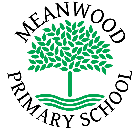 Home Learning Task     Year 5Home Learning Task     Year 5Home Learning Task     Year 5Week beginning 13th July 2020Try to complete 3-4 tasks a dayWeek beginning 13th July 2020Try to complete 3-4 tasks a dayWeek beginning 13th July 2020Try to complete 3-4 tasks a dayWeek beginning 13th July 2020Try to complete 3-4 tasks a dayWeekly Maths TasksWeekly Maths TasksWeekly Reading TasksTTRockstars - Your child has their login details Can you complete any of the puzzles on Transum?Complete the maths activities set on Purple Mash. See link for Whiterose – watch the Whiterose video and complete the BBCBitesize activities.See link for hit the button. (division, multiplying, and number bonds)TTRockstars - Your child has their login details Can you complete any of the puzzles on Transum?Complete the maths activities set on Purple Mash. See link for Whiterose – watch the Whiterose video and complete the BBCBitesize activities.See link for hit the button. (division, multiplying, and number bonds)Read for 30mins every day. Read the next chapter from the mini serial on Purple Mash and complete the activities set.Write a book review of the last book you read.Reread your favourite book – can you write it as a playscript?Read a non-fiction book on any subject and write down 5 new facts you have learnt. Read a newspaper article and list the 5w’s Weekly Spelling TasksWeekly Spelling TasksWeekly Writing TasksPractise the following words: receipt, wrist, answer, calm, honest, knives, knuckle, castle, wrestle, gnomes, yolkWrite a sentence with 2 of each of the words above in it. Do your sentences make sense or are they nonsense sentences?Extra challenge: write a story that includes all of the wordsAsk a parent or sibling to test you on the words. Practise the following words: receipt, wrist, answer, calm, honest, knives, knuckle, castle, wrestle, gnomes, yolkWrite a sentence with 2 of each of the words above in it. Do your sentences make sense or are they nonsense sentences?Extra challenge: write a story that includes all of the wordsAsk a parent or sibling to test you on the words. Write a letter to your new Y6 teacher. Include paragraphs about your interests and hobbies, what your favourite and least favourite lessons are, what you have missed about not finishing Y5 in school and what you are looking forward to in Y6 and what job you would like when you are an adult.Imagine either your favourite place or favourite picture. Write a very descriptive paragraph, using carefully chosen vocabulary so that someone reading it could draw the place or picture accuratelyWrite a letter to your new Y6 teacher. Include paragraphs about your interests and hobbies, what your favourite and least favourite lessons are, what you have missed about not finishing Y5 in school and what you are looking forward to in Y6 and what job you would like when you are an adult.Imagine either your favourite place or favourite picture. Write a very descriptive paragraph, using carefully chosen vocabulary so that someone reading it could draw the place or picture accuratelyWeekly Learning TasksWeekly Learning TasksUseful WebsitesArt: Find a picture you like by a famous artist (eg Van Gogh, Monet, Picasso etc). Draw or paint it. Pay attention to the detail in the picture. Can you make your drawing look like the original? DT: Make a 3D model of the solar system. Can you find objects to use that help you make it to scale?Art: Find a picture you like by a famous artist (eg Van Gogh, Monet, Picasso etc). Draw or paint it. Pay attention to the detail in the picture. Can you make your drawing look like the original? DT: Make a 3D model of the solar system. Can you find objects to use that help you make it to scale?Mathshttps://www.topmarks.co.uk/maths-games/hit-the-buttonhttps://whiterosemaths.com/homelearning/year-5/  (summer 1 activities – continue wherever you are up to) https://www.transum.orgPurple Mash – more activities found for English, Maths and Topics on here.  There will also be a daily activity for you to complete on our school Facebook page and on Purple Mash.  There are also regular updates on here too!There will also be a daily activity for you to complete on our school Facebook page and on Purple Mash.  There are also regular updates on here too!There will also be a daily activity for you to complete on our school Facebook page and on Purple Mash.  There are also regular updates on here too!There will also be a daily activity for you to complete on our school Facebook page and on Purple Mash.  There are also regular updates on here too!